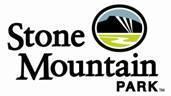 Stone Mountain Park announces free Pre-K Pass program for children ages 3 – 5 Park attractions open weekends starting March 11STONE MOUNTAIN, Ga. – Georgia’s most visited attraction is making it easier for families to discover endless adventure and family-friendly activities this year. The Pre-K Pass, a new program at Stone Mountain Park, ensures children ages 3-5 can enjoy family-friendly park attractions free of charge. Online registration is required for the complimentary Pre-K Pass and activation must take place at the park by May 14, 2023.“With the new Pre-K Pass, kids can explore park attractions for a full year,” says Michael Dombrowski, president of Stone Mountain Park. “Three to five-year-olds can experience popular attractions like Summit Skyride, Dinosaur Explore, and Camp Highland Outpost, plus seasonal events including Spring FUN Break, Pumpkin Festival, and Stone Mountain Christmas for free at Stone Mountain Park.”Get to the fun in three simple steps: 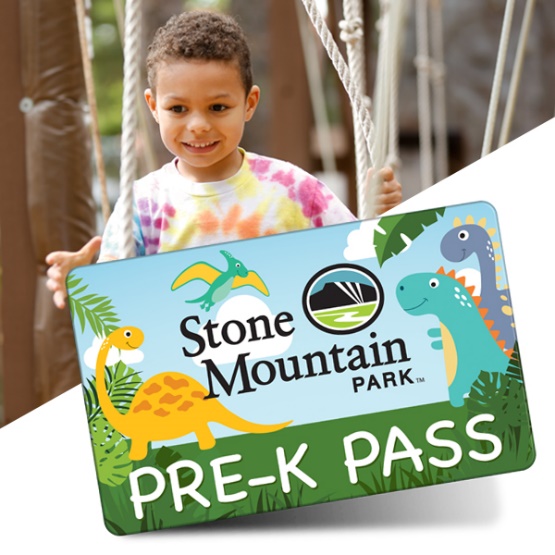 Register Online. Visit stonemountainpark.com/PRE-K to register your 3-5-year-old for free before visiting the park. Registration must be completed by May 14, 2023. Discounted Mountain Membership Passes are also available for purchase during registration for siblings, family members, and guardians of children enrolled in the Pre-K Pass program. Children 2 and under are always free and don’t need a pass.  Activate at the Park. After registering online, bring your child to the park to activate their pass. Remember to bring a valid birth certificate or passport to show proof of age. Documents can be originals, photocopies, or digital copies. Activation is available at the park on weekends starting March 11. The deadline to activate at the park is May 14, 2023.Play! After being activated at the park, your child’s free Pre-K Pass is good for unlimited visits to Stone Mountain Park attractions for twelve months. For more information about the new Pre-K Pass program and to register, visit stonemountainpark.com/Pre-K. Stone Mountain Park attractions will be open on weekends starting March 11. Scenic Railroad, Dinosaur Explore, Miniature Golf, and more will open for the season Fridays through Sundays in March. For additional attraction dates and times please view the calendar at stonemountainpark.com/calendarListed in Frommer’s 500 Places to Visit with Your Kids Before They Grow Up and cited by the Atlanta Journal-Constitution as one of “35 Natural Wonders in Georgia You Must See Before You Die,” Stone Mountain Park is located 15 miles east of downtown Atlanta. For more information, visit stonemountainpark.com, or follow on Facebook, Instagram and Twitter for updates.# # #Note to editors: Hi-res images and videos are available at the following link (credit Stone Mountain Park):https://www.dropbox.com/scl/fo/jr93zwqudu23y37jtk1l7/h?dl=0&rlkey=fms2lrat5y0yrmoe74sf545s0FOR IMMEDIATE RELEASEMarch 9, 2023MEDIA CONTACTJehan Williams, 770-498-5608jgwilliams@stonemountainpark.com